技术合同快问快答国家技术转移海峡中心 2023-07-21 18:40 发表于福建
Q&A1技术合同登记主体有哪些？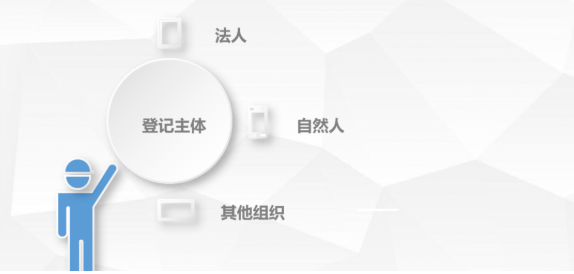 Q&A2哪些技术合同可以登记？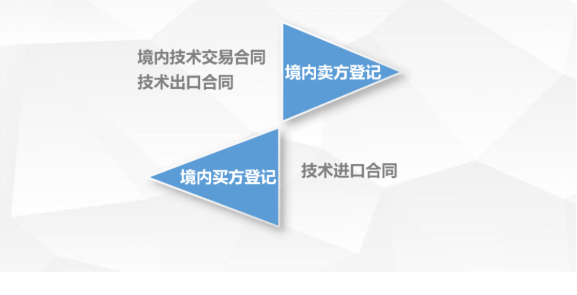 Q&A3技术合同登记的流程是怎样的？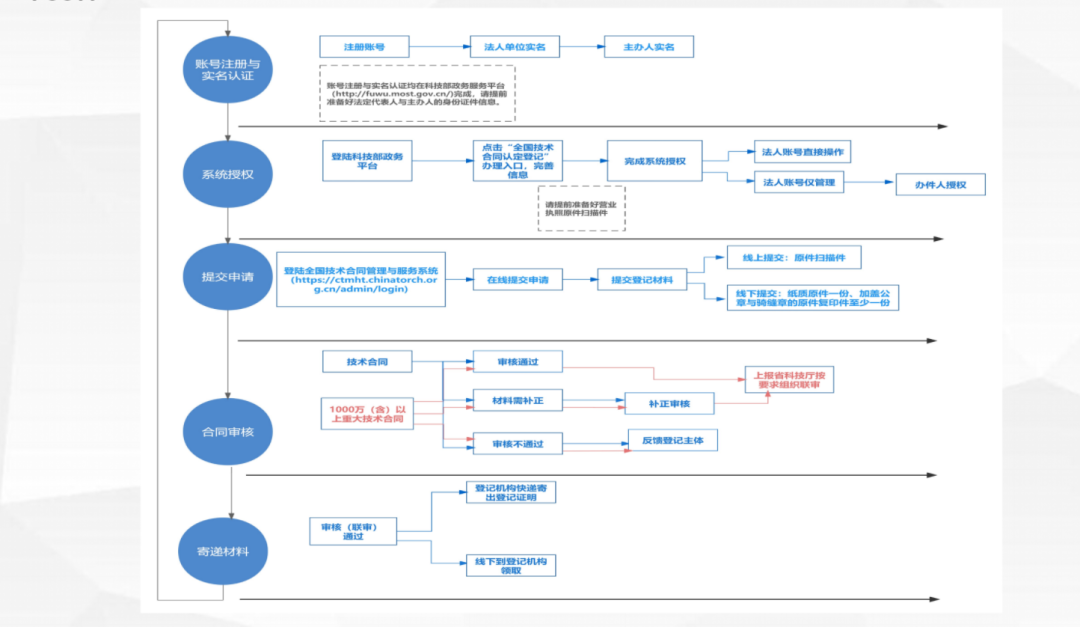 Q&A4技术合同登记需要什么材料？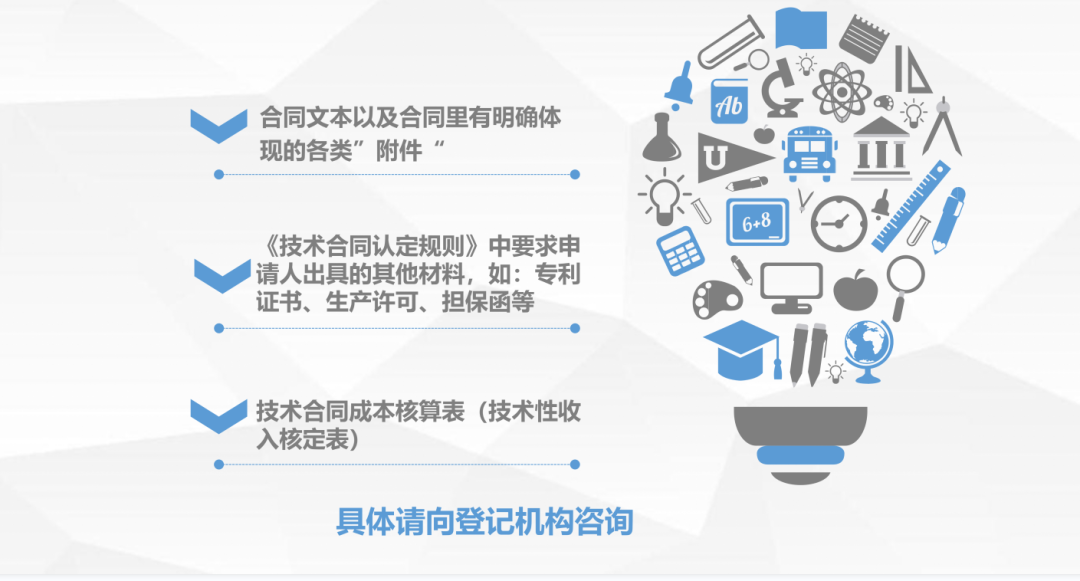 Q&A5技术合同登记有没有时间限制？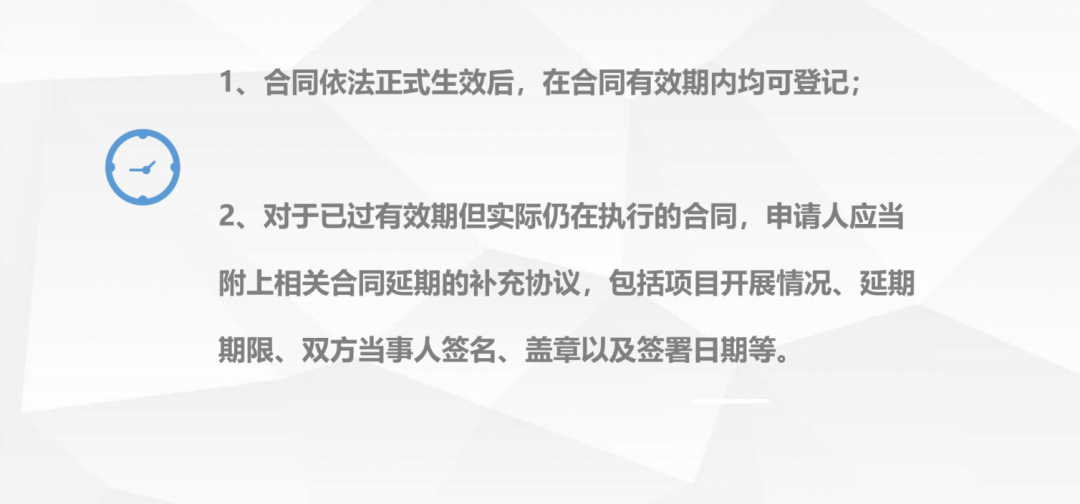 Q&A6技术开发合同认定的条件是什么？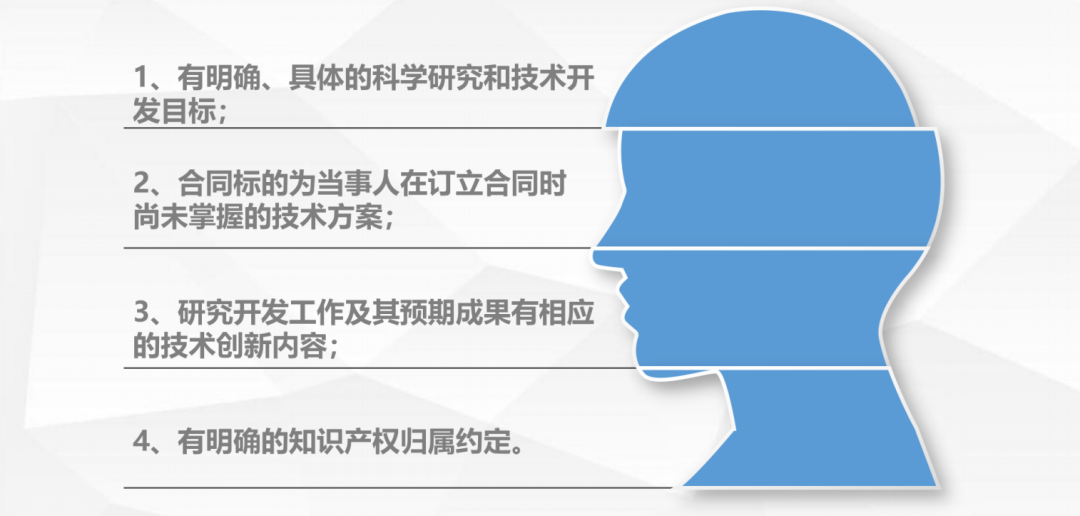 Q&A7技术转让与技术许可合同认定的条件是什么？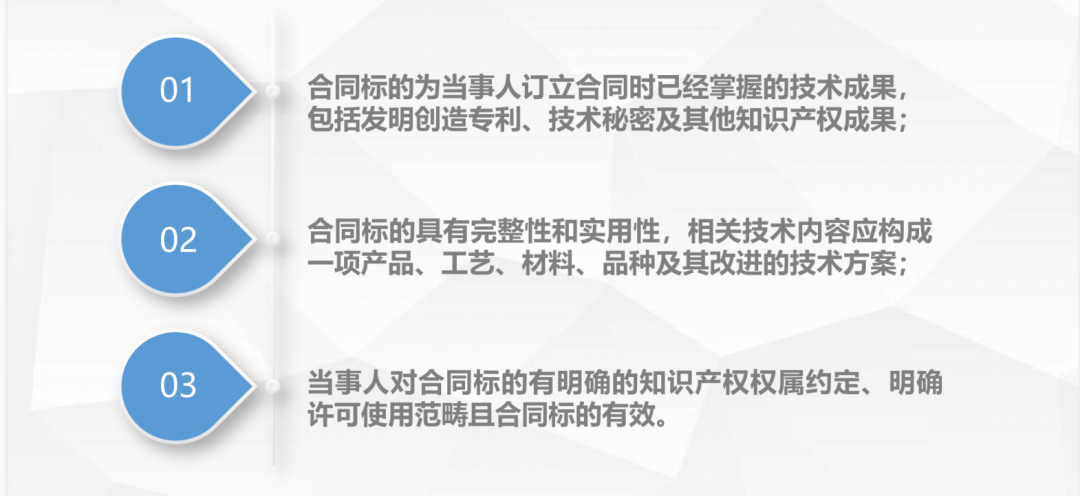 Q&A8技术咨询合同认定的条件是什么？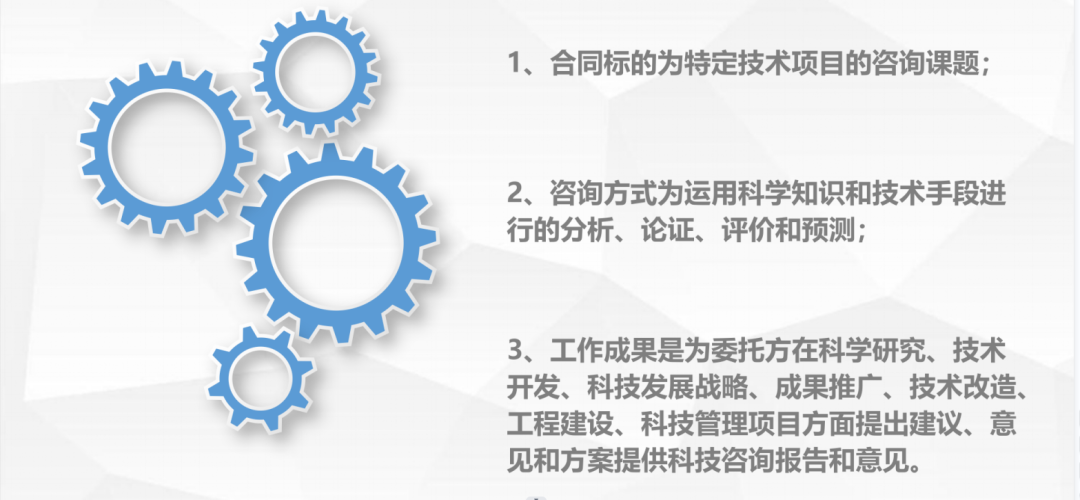 Q&A9技术服务合同认定的条件是什么？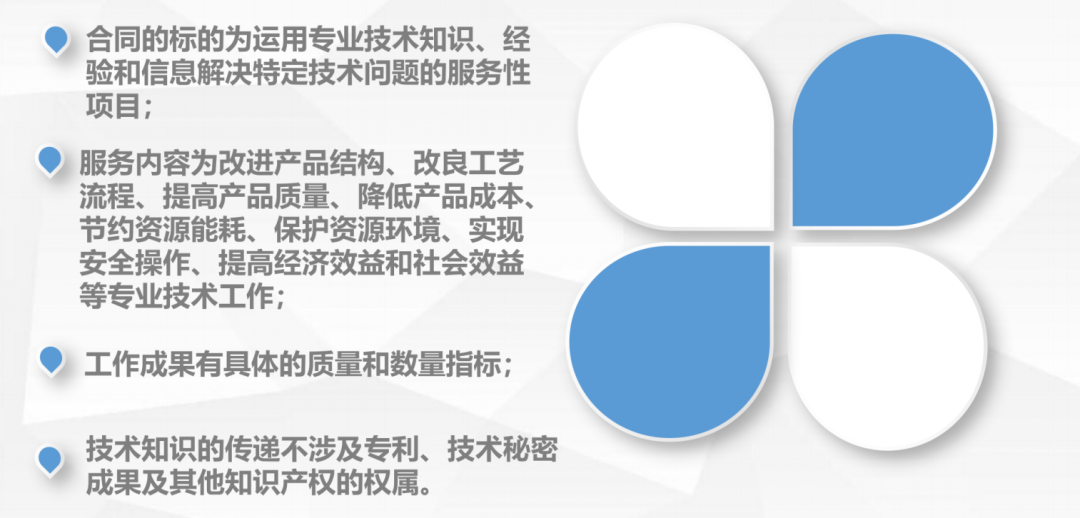 